Algemene Ledenvergadering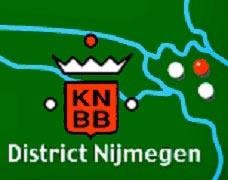 District Nijmegen van de KNBBZaterdag 28 mei 202211.00 uurPlaats: 	Café Oomen – Reestraat 4 - GroesbeekGELOOFSBRIEF VERENIGING:ONDERGETEKENDEN VERKLAREN DAT NAMENS DE VERENIGING AANWEZIG ZAL ZIJN:DE VOORZITTER,	          DE SECRETARIS,. . . . . . . . . . . . . . . . . . . . . 	              . . . . . . . . . . . . . . . . . . . . .Elke aangesloten vereniging is verplicht tenminste één vertegenwoordiger af te vaardigen naar de vergadering, de geloofsbrief ter plaatse te overhandigen en de vergadering bij te wonen tot en met de sluiting. Op deze ALV zijn maximaal twee vertegenwoordigers per club welkom.Bij afwezigheid wordt altijd een administratieve heffing opgelegd. Deze bedraagt bij afmelding € 10,- en zonder afmelding € 30,-. Afmeldingen richten aan de secretaris.e-mail: j.f.braks@gmail.com		telefoon: 06-19703509